Electronic Supplementary MaterialsHow do gibbons solve social dilemmas?Alejandro Sánchez-Amaro1, Robert Ball1,2, Federico Rossano11 Department of Cognitive Science, University of California San Diego, United States of America2Departmenf of Psychology, Hunter College, City University of New York, United States of AmericaTable S1. General information about the apes that participated in the study.Model detailsModel 1: In model 1 we analyzed whether their likelihood to act was influenced by the condition presented. The full model included the test predictor condition and the control predictors session and trial number as fixed effects. The model also included Dyad ID as random effect and all possible random slopes. The comparison between the full and the null model excluding the test predictor condition was significant (GLMM:  2   =19.8, df = 2, p<0.001, N = 532). We found a main effect of condition suggesting that gibbons were more likely to participate in test trials compared to altruistic and control trials, and that they also participated significantly more in altruistic compared to control trials.Model 2: In model 2 we investigated the latencies of gibbons to act. For this model we established a censor to account for trials in which gibbons did not participate after 90 seconds. The censored data represented 28.2% of the total data (150 of 532 trials). The full model included the test variables condition and the control variables were trial and session as fixed effects. Dyad ID was introduced as a random effect. The comparison between the full and the null model was significant (coxme, 2   = 209.97, df = 2, p<0.001, N = 532). We found a significant effect of condition indicating that gibbons acted faster in test trials compared to altruistic and no food control trials.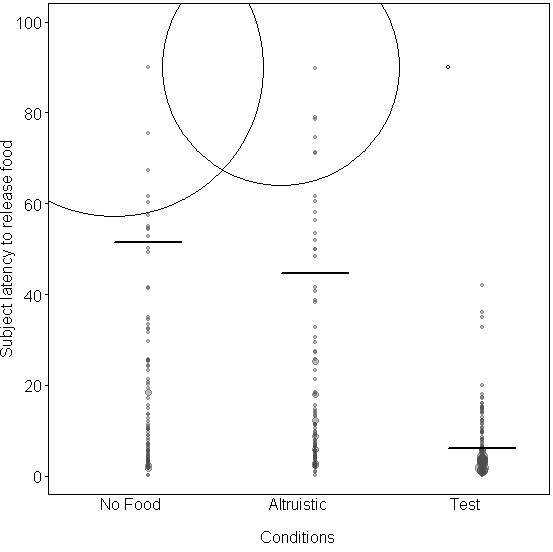 Figure S1. Subjects’ latency to release the food across conditions. The dots are density dependent and the white dots represent the amount of times in which subjects did not release the food. That is, they waited over 90 seconds.Model 3: In model 3 we analyzed whether the amount of food obtained was dependent on the type of condition presented and whether individuals volunteered before or not. The full model included the test predictor condition and volunteering act as well as the interaction between the two test predictors, and the control predictors session and trial number as fixed effects. The model also included individual ID as random effect and all possible random slopes. The comparison between the full and the null model excluding the test predictor condition was significant (GLMM:  2   =9.47, df = 3, p = 0.024, N = 574). We found a significant interaction between the test predictors suggesting that actors—those individuals who had volunteered to release the rewards, obtained more food than passive individuals and the food difference obtained by the actors was higher in altruistic trials in comparison to test trials.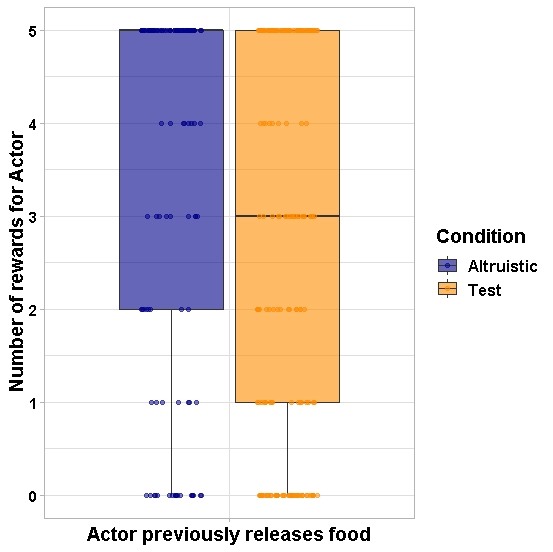 Figure S2. Boxplot depicting the median and q1 and q3 quartiles of rewards obtained by actors after they had released the food rewards.  As you can see, actors usually obtained more than 50% of the released rewards, and they especially maximized their acts in Altruistic trials.Model 4: In model 4 we analyzed whether passive individuals would be in front of the ramp by the time the food was released by the actor. The full model included the test predictor condition and the control predictors session and trial number as fixed effects. The model also included Dyad ID, Actor ID and Passive ID as random effect and all possible random slopes. The comparison between the full and the null model excluding the test predictor condition was not significant (GLMM:  2   =0.31, df = 1, p = 0.58, N = 287).Model 5: In model 5 we analyzed whether passive individuals would be in front of the ramp by the time the actor arrives to the food location. The full model included the test predictor condition and the control predictors session and trial number as fixed effects. The model also included Dyad ID, Actor ID and Passive ID as random effect and all possible random slopes. The comparison between the full and the null model excluding the test predictor condition was not significant (GLMM:  2   =0.69, df = 1, p = 0.41, N = 237).Model 6: In model 6 we analyzed whether cofeeding occurrences were influenced by the condition presented passive individuals would be in front of the ramp by the time the food was released by the actor. The full model included the test predictor condition and the control predictors session and trial number as fixed effects. The model also included Dyad ID as random effect and all possible random slopes. The comparison between the full and the null model excluding the test predictor condition was not significant (GLMM:  2   =1.58, df = 1, p = 0.21, N = 287).NameSpecieSexAge at testingPair IDChan TharEastern Hoolockfemale131Win BoEastern Hoolockmale161Hmawe NiEastern Hoolockfemale152U Maung MaungEastern Hoolockmale182BettyEastern Hoolockfemale203Khin Maung WinEastern Hoolockmale123MarlowSiamangfemale144U Myint SweEastern Hoolockmale104VioletPileatedfemale105TrumanPileatedmale165LuciaNorthern White Cheekedfemale106CanterNorthern White Cheekedmale116TermEstimateStandard ErrorChi-squareDegrees of freedomp-valueCI (95%) of the modelIntercept0.70.35----Condition (no food)-0.50.2519.820.049-1.02/0.005Condition (test)5.481.1519.82<0.0014.05/16.33Session0.310.450.4410.51-0.61/1.17Trial-0.220.132.9710.085-0.48/0.043TermHazard Rate (HR)p-valueCI (95%) of the modelCondition (no food)0.780.0750.59/1.03Condition (test)4.97<0.0013.65/6.11Session1.090.0031.01/1.14Trial0.970.030.96/1TermEstimateStandard ErrorChi-squareDegrees of freedomp-valueCI (95%) of the modelIntercept0.270.28----Condition (test) * Volunteer (test)-0.890.377.6310.006-1.59/-0.2Session-0.030.060.2610.61-0.14/0.09Trial0.020.050.1510.7-0.08/0.12